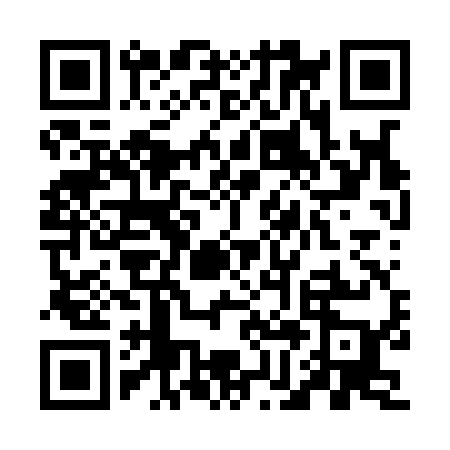 Ramadan times for Ramallah, PalestineMon 11 Mar 2024 - Wed 10 Apr 2024High Latitude Method: NonePrayer Calculation Method: Muslim World LeagueAsar Calculation Method: ShafiPrayer times provided by https://www.salahtimes.comDateDayFajrSuhurSunriseDhuhrAsrIftarMaghribIsha11Mon4:334:335:5411:493:125:455:457:0112Tue4:324:325:5311:493:125:455:457:0213Wed4:314:315:5211:493:125:465:467:0214Thu4:294:295:5011:483:135:475:477:0315Fri4:284:285:4911:483:135:475:477:0416Sat4:274:275:4811:483:135:485:487:0517Sun4:254:255:4711:473:135:495:497:0518Mon4:244:245:4511:473:145:505:507:0619Tue4:234:235:4411:473:145:505:507:0720Wed4:214:215:4311:473:145:515:517:0821Thu4:204:205:4111:463:145:525:527:0822Fri4:194:195:4011:463:145:525:527:0923Sat4:174:175:3911:463:155:535:537:1024Sun4:164:165:3811:453:155:545:547:1125Mon4:144:145:3611:453:155:545:547:1126Tue4:134:135:3511:453:155:555:557:1227Wed4:124:125:3411:443:155:565:567:1328Thu4:104:105:3211:443:155:565:567:1429Fri4:094:095:3111:443:155:575:577:1530Sat4:074:075:3011:443:155:585:587:1531Sun4:064:065:2911:433:155:585:587:161Mon4:054:055:2711:433:165:595:597:172Tue4:034:035:2611:433:166:006:007:183Wed4:024:025:2511:423:166:006:007:194Thu4:004:005:2411:423:166:016:017:195Fri3:593:595:2211:423:166:026:027:206Sat3:583:585:2111:423:166:026:027:217Sun3:563:565:2011:413:166:036:037:228Mon3:553:555:1911:413:166:046:047:239Tue3:533:535:1711:413:166:046:047:2410Wed3:523:525:1611:403:166:056:057:24